Poučenie o bezpečnosti počas zápasov VŠ ligy:V zápasoch VŠ ligy hrá každý na vlastné riziko. Organizátor nezodpovedá za zdravotný stav hráčov, ich osobné veci a cennosti. Všetci sú povinní riadiť sa pokynmi usporiadateľa, dodržiavať pravidlá jednotlivých športov a rešpektovať rozhodnutia rozhodcov. V prípade zranenia sú povinní hráči podať prvú pomoc na ihrisku a privolať lekársku pomoc. Študenti svojím podpisom potvrdzujú, že boli oboznámení a porozumeli všeobecným bezpečnostným pokynom o účasti vo vysokoškolskej lige.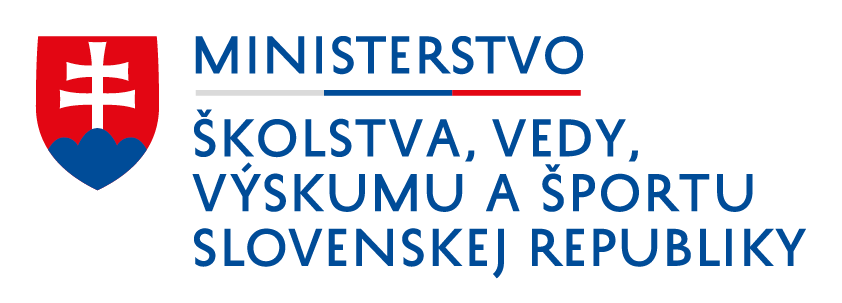 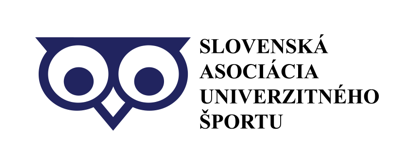 VYSOKOŠKOLSKÁ LIGA ak.r.: 2023/2024ŠPORT: FlorbalKATEGÓRIA: MixVYSOKOŠKOLSKÁ LIGA ak.r.: 2023/2024ŠPORT: FlorbalKATEGÓRIA: MixSÚPISKA DRUŽSTVA SÚPISKA DRUŽSTVA NÁZOV FAKULTYVEDÚCI DRUŽSTVAKONTAKT NA VEDÚCEHO DRUŽSTVAMENNÝ ZOZNAM DRUŽSTVAMENNÝ ZOZNAM DRUŽSTVAMENNÝ ZOZNAM DRUŽSTVAMENNÝ ZOZNAM DRUŽSTVAP.ČMENO A PRIEZVISKODÁTUM NARODENIAPODPIS1.2.3.4.5.6.7.8.9.10.11.12.13.14.15.